ҠАРАР                                                                                 ПОСТАНОВЛЕНИЕ«26» декабрь 2018 й.                                № 106                             «26»  декабря 2018 г.Об изменении адреса Руководствуясь Федеральным законом от 06.10.2003 № 131-ФЗ "Об общих принципах организации местного самоуправления в Российской Федерации", Федеральным законом от 28.12.2013 № 443-ФЗ "О федеральной информационной адресной системе и о внесении изменений в Федеральный закон "Об общих принципах организации местного самоуправления в Российской Федерации", Правилами присвоения, изменения и аннулирования адресов, утвержденными Постановлением Правительства Российской Федерации от 19.11.2014 № 1221, ПОСТАНОВЛЯЮ:  Изменить адреса следующих объектов адресации:Жилого дома с кадастровым номером 02:02:140201:70, адрес: Российская Федерация, Республика Башкортостан, Альшеевский  муниципальный район, Сельское поселение Зеленоклиновский сельсовет, д.Зеленый Клин, улица Дружбы, домовладение 1;   изменить на следующий адрес: Российская Федерация, Республика Башкортостан, Альшеевский  муниципальный район, Сельское поселение  Зеленоклиновский  сельсовет, д. Зеленый Клин, улица Дружбы, дом 1;Жилого дома с кадастровым номером 02:02:140201:62, адрес: Российская Федерация, Республика Башкортостан, Альшеевский  муниципальный район, Сельское поселение Зеленоклиновский сельсовет, д.Зеленый Клин, улица Дружбы, домовладение 2;   изменить на следующий адрес: Российская Федерация, Республика Башкортостан, Альшеевский  муниципальный район, Сельское поселение  Зеленоклиновский  сельсовет, д. Зеленый Клин, улица Дружбы, дом 2;Жилого дома с кадастровым номером 02:02:140201:103, адрес: Российская Федерация, Республика Башкортостан, Альшеевский  муниципальный район, Сельское поселение Зеленоклиновский сельсовет, д.Зеленый Клин, улица Дружбы, домовладение 3;   изменить на следующий адрес: Российская Федерация, Республика Башкортостан, Альшеевский  муниципальный район, Сельское поселение  Зеленоклиновский  сельсовет, д. Зеленый Клин, улица Дружбы, дом 3;Жилого дома с кадастровым номером 02:02:140201:101, адрес: Российская Федерация, Республика Башкортостан, Альшеевский  муниципальный район, Сельское поселение Зеленоклиновский сельсовет, д.Зеленый Клин, улица Дружбы, домовладение 4;   изменить на следующий адрес: Российская Федерация, Республика Башкортостан, Альшеевский  муниципальный район, Сельское поселение  Зеленоклиновский  сельсовет, д. Зеленый Клин, улица Дружбы, дом 4;Жилого дома с кадастровым номером 02:02:140201:83, адрес: Российская Федерация, Республика Башкортостан, Альшеевский  муниципальный район, Сельское поселение Зеленоклиновский сельсовет, д.Зеленый Клин, улица Дружбы, домовладение 5;   изменить на следующий адрес: Российская Федерация, Республика Башкортостан, Альшеевский  муниципальный район, Сельское поселение  Зеленоклиновский  сельсовет, д. Зеленый Клин, улица Дружбы, дом 5;Жилого дома с кадастровым номером 02:02:140201:73, адрес: Российская Федерация, Республика Башкортостан, Альшеевский  муниципальный район, Сельское поселение Зеленоклиновский сельсовет, д.Зеленый Клин, улица Дружбы, домовладение 6;   изменить на следующий адрес: Российская Федерация, Республика Башкортостан, Альшеевский  муниципальный район, Сельское поселение  Зеленоклиновский  сельсовет, д. Зеленый Клин, улица Дружбы, дом 6;Контроль за исполнением настоящего Постановления оставляю за собой.Глава администрации сельского поселения                                                  Т.Г.ГайнуллинҠАРАР                                                                                 ПОСТАНОВЛЕНИЕ«26» декабрь 2018 й.                                № 107                             «26»  декабря 2018 г.Об изменении адреса Руководствуясь Федеральным законом от 06.10.2003 № 131-ФЗ "Об общих принципах организации местного самоуправления в Российской Федерации", Федеральным законом от 28.12.2013 № 443-ФЗ "О федеральной информационной адресной системе и о внесении изменений в Федеральный закон "Об общих принципах организации местного самоуправления в Российской Федерации", Правилами присвоения, изменения и аннулирования адресов, утвержденными Постановлением Правительства Российской Федерации от 19.11.2014 № 1221, ПОСТАНОВЛЯЮ:  Изменить адреса следующих объектов адресации:Жилого дома с кадастровым номером 02:02:140201:68, адрес: Российская Федерация, Республика Башкортостан, Альшеевский  муниципальный район, Сельское поселение Зеленоклиновский сельсовет, д.Зеленый Клин, улица Дружбы, домовладение 7;   изменить на следующий адрес: Российская Федерация, Республика Башкортостан, Альшеевский  муниципальный район, Сельское поселение  Зеленоклиновский  сельсовет, д. Зеленый Клин, улица Дружбы, дом 7;Жилого дома с кадастровым номером 02:02:140201:102, адрес: Российская Федерация, Республика Башкортостан, Альшеевский  муниципальный район, Сельское поселение Зеленоклиновский сельсовет, д.Зеленый Клин, улица Дружбы, домовладение 8;изменить на следующий адрес: Российская Федерация, Республика Башкортостан, Альшеевский  муниципальный район, Сельское поселение  Зеленоклиновский  сельсовет, д. Зеленый Клин, улица Дружбы, дом 8;Жилого дома с кадастровым номером 02:02:140201:64, адрес: Российская Федерация, Республика Башкортостан, Альшеевский  муниципальный район, Сельское поселение Зеленоклиновский сельсовет, д.Зеленый Клин, улица Дружбы, домовладение 9;изменить на следующий адрес: Российская Федерация, Республика Башкортостан, Альшеевский  муниципальный район, Сельское поселение  Зеленоклиновский  сельсовет, д. Зеленый Клин, улица Дружбы, дом 9;Жилого дома с кадастровым номером 02:02:140201:60, адрес: Российская Федерация, Республика Башкортостан, Альшеевский  муниципальный район, Сельское поселение Зеленоклиновский сельсовет, д.Зеленый Клин, улица Дружбы, домовладение 10;изменить на следующий адрес: Российская Федерация, Республика Башкортостан, Альшеевский  муниципальный район, Сельское поселение  Зеленоклиновский  сельсовет, д. Зеленый Клин, улица Дружбы, дом 10;Жилого дома с кадастровым номером 02:02:140201:65, адрес: Российская Федерация, Республика Башкортостан, Альшеевский  муниципальный район, Сельское поселение Зеленоклиновский сельсовет, д.Зеленый Клин, улица Дружбы, домовладение 11;изменить на следующий адрес: Российская Федерация, Республика Башкортостан, Альшеевский  муниципальный район, Сельское поселение  Зеленоклиновский  сельсовет, д. Зеленый Клин, улица Дружбы, дом 11;Жилого дома с кадастровым номером 02:02:140201:100, адрес: Российская Федерация, Республика Башкортостан, Альшеевский  муниципальный район, Сельское поселение Зеленоклиновский сельсовет, д.Зеленый Клин, улица Дружбы, домовладение 12;изменить на следующий адрес: Российская Федерация, Республика Башкортостан, Альшеевский  муниципальный район, Сельское поселение  Зеленоклиновский  сельсовет, д. Зеленый Клин, улица Дружбы, дом 12;Контроль за исполнением настоящего Постановления оставляю за собой.Глава администрации сельского поселения                                                  Т.Г.ГайнуллинҠАРАР                                                                                 ПОСТАНОВЛЕНИЕ«26» декабрь 2018 й.                                № 108                             «26»  декабря 2018 г.Об изменении адреса Руководствуясь Федеральным законом от 06.10.2003 № 131-ФЗ "Об общих принципах организации местного самоуправления в Российской Федерации", Федеральным законом от 28.12.2013 № 443-ФЗ "О федеральной информационной адресной системе и о внесении изменений в Федеральный закон "Об общих принципах организации местного самоуправления в Российской Федерации", Правилами присвоения, изменения и аннулирования адресов, утвержденными Постановлением Правительства Российской Федерации от 19.11.2014 № 1221, ПОСТАНОВЛЯЮ:  Изменить адреса следующих объектов адресации:Жилого дома с кадастровым номером 02:02:140201:115, адрес: Российская Федерация, Республика Башкортостан, Альшеевский  муниципальный район, Сельское поселение Зеленоклиновский сельсовет, д.Зеленый Клин, улица Дружбы, домовладение 13;   изменить на следующий адрес: Российская Федерация, Республика Башкортостан, Альшеевский  муниципальный район, Сельское поселение  Зеленоклиновский  сельсовет, д. Зеленый Клин, улица Дружбы, дом 13;Жилого дома с кадастровым номером 02:02:140201:105, адрес: Российская Федерация, Республика Башкортостан, Альшеевский  муниципальный район, Сельское поселение Зеленоклиновский сельсовет, д.Зеленый Клин, улица Дружбы, домовладение 14;изменить на следующий адрес: Российская Федерация, Республика Башкортостан, Альшеевский  муниципальный район, Сельское поселение  Зеленоклиновский  сельсовет, д. Зеленый Клин, улица Дружбы, дом 14;Жилого дома с кадастровым номером 02:02:140201:85, адрес: Российская Федерация, Республика Башкортостан, Альшеевский  муниципальный район, Сельское поселение Зеленоклиновский сельсовет, д.Зеленый Клин, улица Дружбы, домовладение 15;изменить на следующий адрес: Российская Федерация, Республика Башкортостан, Альшеевский  муниципальный район, Сельское поселение  Зеленоклиновский  сельсовет, д. Зеленый Клин, улица Дружбы, дом 15;Жилого дома с кадастровым номером 02:02:140201:123, адрес: Российская Федерация, Республика Башкортостан, Альшеевский  муниципальный район, Сельское поселение Зеленоклиновский сельсовет, д.Зеленый Клин, улица Дружбы, домовладение 16;изменить на следующий адрес: Российская Федерация, Республика Башкортостан, Альшеевский  муниципальный район, Сельское поселение  Зеленоклиновский  сельсовет, д. Зеленый Клин, улица Дружбы, дом 16;Жилого дома с кадастровым номером 02:02:140201:127, адрес: Российская Федерация, Республика Башкортостан, Альшеевский  муниципальный район, Сельское поселение Зеленоклиновский сельсовет, д.Зеленый Клин, улица Дружбы, домовладение 17;изменить на следующий адрес: Российская Федерация, Республика Башкортостан, Альшеевский  муниципальный район, Сельское поселение  Зеленоклиновский  сельсовет, д. Зеленый Клин, улица Дружбы, дом 17;Жилого дома с кадастровым номером 02:02:140201:80, адрес: Российская Федерация, Республика Башкортостан, Альшеевский  муниципальный район, Сельское поселение Зеленоклиновский сельсовет, д.Зеленый Клин, улица Дружбы, домовладение 18;изменить на следующий адрес: Российская Федерация, Республика Башкортостан, Альшеевский  муниципальный район, Сельское поселение  Зеленоклиновский  сельсовет, д. Зеленый Клин, улица Дружбы, дом 18;Контроль за исполнением настоящего Постановления оставляю за собой.Глава администрации сельского поселения                                                  Т.Г.ГайнуллинҠАРАР                                                                                 ПОСТАНОВЛЕНИЕ«26» декабрь 2018 й.                                № 109                             «26»  декабря 2018 г.Об изменении адреса Руководствуясь Федеральным законом от 06.10.2003 № 131-ФЗ "Об общих принципах организации местного самоуправления в Российской Федерации", Федеральным законом от 28.12.2013 № 443-ФЗ "О федеральной информационной адресной системе и о внесении изменений в Федеральный закон "Об общих принципах организации местного самоуправления в Российской Федерации", Правилами присвоения, изменения и аннулирования адресов, утвержденными Постановлением Правительства Российской Федерации от 19.11.2014 № 1221, ПОСТАНОВЛЯЮ:  Изменить адреса следующих объектов адресации:Жилого дома с кадастровым номером 02:02:140201:128, адрес: Российская Федерация, Республика Башкортостан, Альшеевский  муниципальный район, Сельское поселение Зеленоклиновский сельсовет, д.Зеленый Клин, улица Дружбы, домовладение 19;   изменить на следующий адрес: Российская Федерация, Республика Башкортостан, Альшеевский  муниципальный район, Сельское поселение Зеленоклиновский  сельсовет, д. Зеленый Клин, улица Дружбы, дом 19;Жилого дома с кадастровым номером 02:02:140201:86, адрес: Российская Федерация, Республика Башкортостан, Альшеевский  муниципальный район, Сельское поселение Зеленоклиновский сельсовет, д.Зеленый Клин, улица Дружбы, домовладение 20;   изменить на следующий адрес: Российская Федерация, Республика Башкортостан, Альшеевский  муниципальный район, Сельское поселение Зеленоклиновский  сельсовет, д. Зеленый Клин, улица Дружбы, дом 20;Жилого дома с кадастровым номером 02:02:140201:116, адрес: Российская Федерация, Республика Башкортостан, Альшеевский  муниципальный район, Сельское поселение Зеленоклиновский сельсовет, д.Зеленый Клин, улица Дружбы, домовладение 21;   изменить на следующий адрес: Российская Федерация, Республика Башкортостан, Альшеевский  муниципальный район, Сельское поселение Зеленоклиновский  сельсовет, д. Зеленый Клин, улица Дружбы, дом 21;Жилого дома с кадастровым номером 02:02:140201:74, адрес: Российская Федерация, Республика Башкортостан, Альшеевский  муниципальный район, Сельское поселение Зеленоклиновский сельсовет, д.Зеленый Клин, улица Дружбы, домовладение 22;   изменить на следующий адрес: Российская Федерация, Республика Башкортостан, Альшеевский  муниципальный район, Сельское поселение Зеленоклиновский  сельсовет, д. Зеленый Клин, улица Дружбы, дом 22;Жилого дома с кадастровым номером 02:02:140201:72, адрес: Российская Федерация, Республика Башкортостан, Альшеевский  муниципальный район, Сельское поселение Зеленоклиновский сельсовет, д.Зеленый Клин, улица Дружбы, домовладение 23;   изменить на следующий адрес: Российская Федерация, Республика Башкортостан, Альшеевский  муниципальный район, Сельское поселение Зеленоклиновский  сельсовет, д. Зеленый Клин, улица Дружбы, дом 23;Жилого дома с кадастровым номером 02:02:140201:61, адрес: Российская Федерация, Республика Башкортостан, Альшеевский  муниципальный район, Сельское поселение Зеленоклиновский сельсовет, д.Зеленый Клин, улица Дружбы, домовладение 24;   изменить на следующий адрес: Российская Федерация, Республика Башкортостан, Альшеевский  муниципальный район, Сельское поселение Зеленоклиновский  сельсовет, д. Зеленый Клин, улица Дружбы, дом 24;Контроль за исполнением настоящего Постановления оставляю за собой.Глава администрации сельского поселения                                                  Т.Г.ГайнуллинҠАРАР                                                                                 ПОСТАНОВЛЕНИЕ«26» декабрь 2018 й.                                № 110                             «26»  декабря 2018 г.Об изменении адреса Руководствуясь Федеральным законом от 06.10.2003 № 131-ФЗ "Об общих принципах организации местного самоуправления в Российской Федерации", Федеральным законом от 28.12.2013 № 443-ФЗ "О федеральной информационной адресной системе и о внесении изменений в Федеральный закон "Об общих принципах организации местного самоуправления в Российской Федерации", Правилами присвоения, изменения и аннулирования адресов, утвержденными Постановлением Правительства Российской Федерации от 19.11.2014 № 1221, ПОСТАНОВЛЯЮ:  Изменить адреса следующих объектов адресации:Жилого дома с кадастровым номером 02:02:140201:84, адрес: Российская Федерация, Республика Башкортостан, Альшеевский  муниципальный район, Сельское поселение Зеленоклиновский сельсовет, д.Зеленый Клин, улица Дружбы, домовладение 26;   изменить на следующий адрес: Российская Федерация, Республика Башкортостан, Альшеевский  муниципальный район, Сельское поселение Зеленоклиновский  сельсовет, д. Зеленый Клин, улица Дружбы, дом 26;Жилого дома с кадастровым номером 02:02:140201:66, адрес: Российская Федерация, Республика Башкортостан, Альшеевский  муниципальный район, Сельское поселение Зеленоклиновский сельсовет, д.Зеленый Клин, улица Дружбы, домовладение 27;   изменить на следующий адрес: Российская Федерация, Республика Башкортостан, Альшеевский  муниципальный район, Сельское поселение Зеленоклиновский  сельсовет, д. Зеленый Клин, улица Дружбы, дом 27;Жилого дома с кадастровым номером 02:02:140201:87, адрес: Российская Федерация, Республика Башкортостан, Альшеевский  муниципальный район, Сельское поселение Зеленоклиновский сельсовет, д.Зеленый Клин, улица Дружбы, домовладение 28;   изменить на следующий адрес: Российская Федерация, Республика Башкортостан, Альшеевский  муниципальный район, Сельское поселение Зеленоклиновский  сельсовет, д. Зеленый Клин, улица Дружбы, дом 28;Жилого дома с кадастровым номером 02:02:140201:67, адрес: Российская Федерация, Республика Башкортостан, Альшеевский  муниципальный район, Сельское поселение Зеленоклиновский сельсовет, д.Зеленый Клин, улица Дружбы, домовладение 29;   изменить на следующий адрес: Российская Федерация, Республика Башкортостан, Альшеевский  муниципальный район, Сельское поселение Зеленоклиновский  сельсовет, д. Зеленый Клин, улица Дружбы, дом 29;Жилого дома с кадастровым номером 02:02:140201:77, адрес: Российская Федерация, Республика Башкортостан, Альшеевский  муниципальный район, Сельское поселение Зеленоклиновский сельсовет, д.Зеленый Клин, улица Дружбы, домовладение 30;   изменить на следующий адрес: Российская Федерация, Республика Башкортостан, Альшеевский  муниципальный район, Сельское поселение Зеленоклиновский  сельсовет, д. Зеленый Клин, улица Дружбы, дом 30;Жилого дома с кадастровым номером 02:02:140201:88, адрес: Российская Федерация, Республика Башкортостан, Альшеевский  муниципальный район, Сельское поселение Зеленоклиновский сельсовет, д.Зеленый Клин, улица Дружбы, домовладение 31;   изменить на следующий адрес: Российская Федерация, Республика Башкортостан, Альшеевский  муниципальный район, Сельское поселение Зеленоклиновский  сельсовет, д. Зеленый Клин, улица Дружбы, дом 31;Контроль за исполнением настоящего Постановления оставляю за собой.Глава администрации сельского поселения                                                  Т.Г.ГайнуллинҠАРАР                                                                                 ПОСТАНОВЛЕНИЕ«26» декабрь 2018 й.                                № 111                             «26»  декабря 2018 г.Об изменении адреса Руководствуясь Федеральным законом от 06.10.2003 № 131-ФЗ "Об общих принципах организации местного самоуправления в Российской Федерации", Федеральным законом от 28.12.2013 № 443-ФЗ "О федеральной информационной адресной системе и о внесении изменений в Федеральный закон "Об общих принципах организации местного самоуправления в Российской Федерации", Правилами присвоения, изменения и аннулирования адресов, утвержденными Постановлением Правительства Российской Федерации от 19.11.2014 № 1221, ПОСТАНОВЛЯЮ:  Изменить адреса следующих объектов адресации:Жилого дома с кадастровым номером 02:02:140201:82, адрес: Российская Федерация, Республика Башкортостан, Альшеевский  муниципальный район, Сельское поселение Зеленоклиновский сельсовет, д.Зеленый Клин, улица Дружбы, домовладение 33;   изменить на следующий адрес: Российская Федерация, Республика Башкортостан, Альшеевский  муниципальный район, Сельское поселение Зеленоклиновский  сельсовет, д. Зеленый Клин, улица Дружбы, дом 33;Жилого дома с кадастровым номером 02:02:140201:71, адрес: Российская Федерация, Республика Башкортостан, Альшеевский  муниципальный район, Сельское поселение Зеленоклиновский сельсовет, д.Зеленый Клин, улица Мажита Гафури, домовладение 2;   изменить на следующий адрес: Российская Федерация, Республика Башкортостан, Альшеевский  муниципальный район, Сельское поселение Зеленоклиновский  сельсовет, д. Зеленый Клин, улица Мажита Гафури, дом 2;Жилого дома с кадастровым номером 02:02:140201:63, адрес: Российская Федерация, Республика Башкортостан, Альшеевский  муниципальный район, Сельское поселение Зеленоклиновский сельсовет, д.Зеленый Клин, улица Мажита Гафури, домовладение 4;   изменить на следующий адрес: Российская Федерация, Республика Башкортостан, Альшеевский  муниципальный район, Сельское поселение Зеленоклиновский  сельсовет, д. Зеленый Клин, улица Мажита Гафури, дом 4;Жилого дома с кадастровым номером 02:02:140201:89, адрес: Российская Федерация, Республика Башкортостан, Альшеевский  муниципальный район, Сельское поселение Зеленоклиновский сельсовет, д.Зеленый Клин, улица Мажита Гафури, домовладение 8;   изменить на следующий адрес: Российская Федерация, Республика Башкортостан, Альшеевский  муниципальный район, Сельское поселение Зеленоклиновский  сельсовет, д. Зеленый Клин, улица Мажита Гафури, дом 8;Жилого дома с кадастровым номером 02:02:140202:131, адрес: Российская Федерация, Республика Башкортостан, Альшеевский  муниципальный район, Сельское поселение Зеленоклиновский сельсовет, д.Зеленый Клин, улица Мира, домовладение 1;   изменить на следующий адрес: Российская Федерация, Республика Башкортостан, Альшеевский  муниципальный район, Сельское поселение Зеленоклиновский  сельсовет, д. Зеленый Клин, улица Мира, дом 1;Жилого дома с кадастровым номером 02:02:140202:130, адрес: Российская Федерация, Республика Башкортостан, Альшеевский  муниципальный район, Сельское поселение Зеленоклиновский сельсовет, д.Зеленый Клин, улица Мира, домовладение 3;   изменить на следующий адрес: Российская Федерация, Республика Башкортостан, Альшеевский  муниципальный район, Сельское поселение Зеленоклиновский  сельсовет, д. Зеленый Клин, улица Мира, дом 3;Контроль за исполнением настоящего Постановления оставляю за собой.Глава администрации сельского поселения                                                  Т.Г.ГайнуллинҠАРАР                                                                                 ПОСТАНОВЛЕНИЕ«26» декабрь 2018 й.                                № 112                             «26»  декабря 2018 г.Об изменении адреса Руководствуясь Федеральным законом от 06.10.2003 № 131-ФЗ "Об общих принципах организации местного самоуправления в Российской Федерации", Федеральным законом от 28.12.2013 № 443-ФЗ "О федеральной информационной адресной системе и о внесении изменений в Федеральный закон "Об общих принципах организации местного самоуправления в Российской Федерации", Правилами присвоения, изменения и аннулирования адресов, утвержденными Постановлением Правительства Российской Федерации от 19.11.2014 № 1221, ПОСТАНОВЛЯЮ:  Изменить адреса следующих объектов адресации:Жилого дома с кадастровым номером 02:02:140202:146, адрес: Российская Федерация, Республика Башкортостан, Альшеевский  муниципальный район, Сельское поселение Зеленоклиновский сельсовет, д.Зеленый Клин, улица Мира, домовладение 2;   изменить на следующий адрес: Российская Федерация, Республика Башкортостан, Альшеевский  муниципальный район, Сельское поселение Зеленоклиновский  сельсовет, д. Зеленый Клин, улица Мира, дом 2;Жилого дома с кадастровым номером 02:02:140202:133, адрес: Российская Федерация, Республика Башкортостан, Альшеевский  муниципальный район, Сельское поселение Зеленоклиновский сельсовет, д.Зеленый Клин, улица Мира, домовладение 4;   изменить на следующий адрес: Российская Федерация, Республика Башкортостан, Альшеевский  муниципальный район, Сельское поселение Зеленоклиновский  сельсовет, д. Зеленый Клин, улица Мира, дом 4;Жилого дома с кадастровым номером 02:02:140202:184, адрес: Российская Федерация, Республика Башкортостан, Альшеевский  муниципальный район, Сельское поселение Зеленоклиновский сельсовет, д.Зеленый Клин, улица Мира, домовладение 6;   изменить на следующий адрес: Российская Федерация, Республика Башкортостан, Альшеевский  муниципальный район, Сельское поселение Зеленоклиновский  сельсовет, д. Зеленый Клин, улица Мира, дом 6;Жилого дома с кадастровым номером 02:02:140202:198, адрес: Российская Федерация, Республика Башкортостан, Альшеевский  муниципальный район, Сельское поселение Зеленоклиновский сельсовет, д.Зеленый Клин, улица Мира, домовладение 7;   изменить на следующий адрес: Российская Федерация, Республика Башкортостан, Альшеевский  муниципальный район, Сельское поселение Зеленоклиновский  сельсовет, д. Зеленый Клин, улица Мира, дом 7;Жилого дома с кадастровым номером 02:02:140202:198, адрес: Российская Федерация, Республика Башкортостан, Альшеевский  муниципальный район, Сельское поселение Зеленоклиновский сельсовет, д.Зеленый Клин, улица Мира, домовладение 7;   изменить на следующий адрес: Российская Федерация, Республика Башкортостан, Альшеевский  муниципальный район, Сельское поселение Зеленоклиновский  сельсовет, д. Зеленый Клин, улица Мира, дом 7;Жилого дома с кадастровым номером 02:02:140202:183, адрес: Российская Федерация, Республика Башкортостан, Альшеевский  муниципальный район, Сельское поселение Зеленоклиновский сельсовет, д.Зеленый Клин, улица Мира, домовладение 11;   изменить на следующий адрес: Российская Федерация, Республика Башкортостан, Альшеевский  муниципальный район, Сельское поселение Зеленоклиновский  сельсовет, д. Зеленый Клин, улица Мира, дом 11;Контроль за исполнением настоящего Постановления оставляю за собой.Глава администрации сельского поселения                                                  Т.Г.ГайнуллинҠАРАР                                                                                 ПОСТАНОВЛЕНИЕ«26» декабрь 2018 й.                                № 113                             «26»  декабря 2018 г.Об изменении адреса Руководствуясь Федеральным законом от 06.10.2003 № 131-ФЗ "Об общих принципах организации местного самоуправления в Российской Федерации", Федеральным законом от 28.12.2013 № 443-ФЗ "О федеральной информационной адресной системе и о внесении изменений в Федеральный закон "Об общих принципах организации местного самоуправления в Российской Федерации", Правилами присвоения, изменения и аннулирования адресов, утвержденными Постановлением Правительства Российской Федерации от 19.11.2014 № 1221, ПОСТАНОВЛЯЮ:  Изменить адреса следующих объектов адресации:Жилого дома с кадастровым номером 02:02:140202:168, адрес: Российская Федерация, Республика Башкортостан, Альшеевский  муниципальный район, Сельское поселение Зеленоклиновский сельсовет, д.Зеленый Клин, улица Мира, домовладение 14;   изменить на следующий адрес: Российская Федерация, Республика Башкортостан, Альшеевский  муниципальный район, Сельское поселение Зеленоклиновский  сельсовет, д. Зеленый Клин, улица Мира, дом 14;Жилого дома с кадастровым номером 02:02:140202:136, адрес: Российская Федерация, Республика Башкортостан, Альшеевский  муниципальный район, Сельское поселение Зеленоклиновский сельсовет, д.Зеленый Клин, улица Мира, домовладение 15;   изменить на следующий адрес: Российская Федерация, Республика Башкортостан, Альшеевский  муниципальный район, Сельское поселение Зеленоклиновский  сельсовет, д. Зеленый Клин, улица Мира, дом 15;Жилого дома с кадастровым номером 02:02:140202:239, адрес: Российская Федерация, Республика Башкортостан, Альшеевский  муниципальный район, Сельское поселение Зеленоклиновский сельсовет, д.Зеленый Клин, улица Мира, домовладение 17;   изменить на следующий адрес: Российская Федерация, Республика Башкортостан, Альшеевский  муниципальный район, Сельское поселение Зеленоклиновский  сельсовет, д. Зеленый Клин, улица Мира, дом 17;Жилого дома с кадастровым номером 02:02:140202:159, адрес: Российская Федерация, Республика Башкортостан, Альшеевский  муниципальный район, Сельское поселение Зеленоклиновский сельсовет, д.Зеленый Клин, улица Мира, домовладение 19;   изменить на следующий адрес: Российская Федерация, Республика Башкортостан, Альшеевский  муниципальный район, Сельское поселение Зеленоклиновский  сельсовет, д. Зеленый Клин, улица Мира, дом 19;Жилого дома с кадастровым номером 02:02:140202:145, адрес: Российская Федерация, Республика Башкортостан, Альшеевский  муниципальный район, Сельское поселение Зеленоклиновский сельсовет, д.Зеленый Клин, улица Мира, домовладение 21;   изменить на следующий адрес: Российская Федерация, Республика Башкортостан, Альшеевский  муниципальный район, Сельское поселение Зеленоклиновский  сельсовет, д. Зеленый Клин, улица Мира, дом 21;Жилого дома с кадастровым номером 02:02:140202:180, адрес: Российская Федерация, Республика Башкортостан, Альшеевский  муниципальный район, Сельское поселение Зеленоклиновский сельсовет, д.Зеленый Клин, улица Молодежная, домовладение 3;   изменить на следующий адрес: Российская Федерация, Республика Башкортостан, Альшеевский  муниципальный район, Сельское поселение Зеленоклиновский  сельсовет, д. Зеленый Клин, улица Молодежная, дом 3;Контроль за исполнением настоящего Постановления оставляю за собой.Глава администрации сельского поселения                                                  Т.Г.ГайнуллинБАШҠОРТОСТАН  РЕСПУБЛИКАҺЫӘЛШӘЙ РАЙОНЫМУНИЦИПАЛЬ РАЙОНЫНЫҢЗЕЛЕНЫЙ КЛИН АУЫЛ СОВЕТЫАУЫЛ БИЛӘМӘҺЕХАКИМИӘТЕ(БАШҠОРТОСТАН РЕСПУБЛИКАҺЫӘЛШӘЙ РАЙОНЫЗЕЛЕНЫЙ КЛИН АУЫЛ СОВЕТЫ)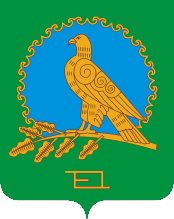               АДМИНИСТРАЦИЯСЕЛЬСКОГО ПОСЕЛЕНИЯЗЕЛЕНОКЛИНОВСКИЙ СЕЛЬСОВЕТМУНИЦИПАЛЬНОГО РАЙОНААЛЬШЕЕВСКИЙ РАЙОНРЕСПУБЛИКИ БАШКОРТОСТАН(ЗЕЛЕНОКЛИНОВСКИЙ СЕЛЬСОВЕТАЛЬШЕЕВСКОГО  РАЙОНАРЕСПУБЛИКИ БАШКОРТОСТАН)БАШҠОРТОСТАН  РЕСПУБЛИКАҺЫӘЛШӘЙ РАЙОНЫМУНИЦИПАЛЬ РАЙОНЫНЫҢЗЕЛЕНЫЙ КЛИН АУЫЛ СОВЕТЫАУЫЛ БИЛӘМӘҺЕХАКИМИӘТЕ(БАШҠОРТОСТАН РЕСПУБЛИКАҺЫӘЛШӘЙ РАЙОНЫЗЕЛЕНЫЙ КЛИН АУЫЛ СОВЕТЫ)              АДМИНИСТРАЦИЯСЕЛЬСКОГО ПОСЕЛЕНИЯЗЕЛЕНОКЛИНОВСКИЙ СЕЛЬСОВЕТМУНИЦИПАЛЬНОГО РАЙОНААЛЬШЕЕВСКИЙ РАЙОНРЕСПУБЛИКИ БАШКОРТОСТАН(ЗЕЛЕНОКЛИНОВСКИЙ СЕЛЬСОВЕТАЛЬШЕЕВСКОГО  РАЙОНАРЕСПУБЛИКИ БАШКОРТОСТАН)БАШҠОРТОСТАН  РЕСПУБЛИКАҺЫӘЛШӘЙ РАЙОНЫМУНИЦИПАЛЬ РАЙОНЫНЫҢЗЕЛЕНЫЙ КЛИН АУЫЛ СОВЕТЫАУЫЛ БИЛӘМӘҺЕХАКИМИӘТЕ(БАШҠОРТОСТАН РЕСПУБЛИКАҺЫӘЛШӘЙ РАЙОНЫЗЕЛЕНЫЙ КЛИН АУЫЛ СОВЕТЫ)              АДМИНИСТРАЦИЯСЕЛЬСКОГО ПОСЕЛЕНИЯЗЕЛЕНОКЛИНОВСКИЙ СЕЛЬСОВЕТМУНИЦИПАЛЬНОГО РАЙОНААЛЬШЕЕВСКИЙ РАЙОНРЕСПУБЛИКИ БАШКОРТОСТАН(ЗЕЛЕНОКЛИНОВСКИЙ СЕЛЬСОВЕТАЛЬШЕЕВСКОГО  РАЙОНАРЕСПУБЛИКИ БАШКОРТОСТАН)БАШҠОРТОСТАН  РЕСПУБЛИКАҺЫӘЛШӘЙ РАЙОНЫМУНИЦИПАЛЬ РАЙОНЫНЫҢЗЕЛЕНЫЙ КЛИН АУЫЛ СОВЕТЫАУЫЛ БИЛӘМӘҺЕХАКИМИӘТЕ(БАШҠОРТОСТАН РЕСПУБЛИКАҺЫӘЛШӘЙ РАЙОНЫЗЕЛЕНЫЙ КЛИН АУЫЛ СОВЕТЫ)              АДМИНИСТРАЦИЯСЕЛЬСКОГО ПОСЕЛЕНИЯЗЕЛЕНОКЛИНОВСКИЙ СЕЛЬСОВЕТМУНИЦИПАЛЬНОГО РАЙОНААЛЬШЕЕВСКИЙ РАЙОНРЕСПУБЛИКИ БАШКОРТОСТАН(ЗЕЛЕНОКЛИНОВСКИЙ СЕЛЬСОВЕТАЛЬШЕЕВСКОГО  РАЙОНАРЕСПУБЛИКИ БАШКОРТОСТАН)БАШҠОРТОСТАН  РЕСПУБЛИКАҺЫӘЛШӘЙ РАЙОНЫМУНИЦИПАЛЬ РАЙОНЫНЫҢЗЕЛЕНЫЙ КЛИН АУЫЛ СОВЕТЫАУЫЛ БИЛӘМӘҺЕХАКИМИӘТЕ(БАШҠОРТОСТАН РЕСПУБЛИКАҺЫӘЛШӘЙ РАЙОНЫЗЕЛЕНЫЙ КЛИН АУЫЛ СОВЕТЫ)              АДМИНИСТРАЦИЯСЕЛЬСКОГО ПОСЕЛЕНИЯЗЕЛЕНОКЛИНОВСКИЙ СЕЛЬСОВЕТМУНИЦИПАЛЬНОГО РАЙОНААЛЬШЕЕВСКИЙ РАЙОНРЕСПУБЛИКИ БАШКОРТОСТАН(ЗЕЛЕНОКЛИНОВСКИЙ СЕЛЬСОВЕТАЛЬШЕЕВСКОГО  РАЙОНАРЕСПУБЛИКИ БАШКОРТОСТАН)БАШҠОРТОСТАН  РЕСПУБЛИКАҺЫӘЛШӘЙ РАЙОНЫМУНИЦИПАЛЬ РАЙОНЫНЫҢЗЕЛЕНЫЙ КЛИН АУЫЛ СОВЕТЫАУЫЛ БИЛӘМӘҺЕХАКИМИӘТЕ(БАШҠОРТОСТАН РЕСПУБЛИКАҺЫӘЛШӘЙ РАЙОНЫЗЕЛЕНЫЙ КЛИН АУЫЛ СОВЕТЫ)              АДМИНИСТРАЦИЯСЕЛЬСКОГО ПОСЕЛЕНИЯЗЕЛЕНОКЛИНОВСКИЙ СЕЛЬСОВЕТМУНИЦИПАЛЬНОГО РАЙОНААЛЬШЕЕВСКИЙ РАЙОНРЕСПУБЛИКИ БАШКОРТОСТАН(ЗЕЛЕНОКЛИНОВСКИЙ СЕЛЬСОВЕТАЛЬШЕЕВСКОГО  РАЙОНАРЕСПУБЛИКИ БАШКОРТОСТАН)БАШҠОРТОСТАН  РЕСПУБЛИКАҺЫӘЛШӘЙ РАЙОНЫМУНИЦИПАЛЬ РАЙОНЫНЫҢЗЕЛЕНЫЙ КЛИН АУЫЛ СОВЕТЫАУЫЛ БИЛӘМӘҺЕХАКИМИӘТЕ(БАШҠОРТОСТАН РЕСПУБЛИКАҺЫӘЛШӘЙ РАЙОНЫЗЕЛЕНЫЙ КЛИН АУЫЛ СОВЕТЫ)              АДМИНИСТРАЦИЯСЕЛЬСКОГО ПОСЕЛЕНИЯЗЕЛЕНОКЛИНОВСКИЙ СЕЛЬСОВЕТМУНИЦИПАЛЬНОГО РАЙОНААЛЬШЕЕВСКИЙ РАЙОНРЕСПУБЛИКИ БАШКОРТОСТАН(ЗЕЛЕНОКЛИНОВСКИЙ СЕЛЬСОВЕТАЛЬШЕЕВСКОГО  РАЙОНАРЕСПУБЛИКИ БАШКОРТОСТАН)БАШҠОРТОСТАН  РЕСПУБЛИКАҺЫӘЛШӘЙ РАЙОНЫМУНИЦИПАЛЬ РАЙОНЫНЫҢЗЕЛЕНЫЙ КЛИН АУЫЛ СОВЕТЫАУЫЛ БИЛӘМӘҺЕХАКИМИӘТЕ(БАШҠОРТОСТАН РЕСПУБЛИКАҺЫӘЛШӘЙ РАЙОНЫЗЕЛЕНЫЙ КЛИН АУЫЛ СОВЕТЫ)              АДМИНИСТРАЦИЯСЕЛЬСКОГО ПОСЕЛЕНИЯЗЕЛЕНОКЛИНОВСКИЙ СЕЛЬСОВЕТМУНИЦИПАЛЬНОГО РАЙОНААЛЬШЕЕВСКИЙ РАЙОНРЕСПУБЛИКИ БАШКОРТОСТАН(ЗЕЛЕНОКЛИНОВСКИЙ СЕЛЬСОВЕТАЛЬШЕЕВСКОГО  РАЙОНАРЕСПУБЛИКИ БАШКОРТОСТАН)